北师大心理学部—岭南大学应用心理学系[ 硕士双学位 ]DDP精英项目招募通知项目简介岭南大学（岭大）是香港的博雅大学，在香港本地高等院校中历史最悠久。岭大的历史可追溯至1888年其前身「格致书院」在广州创校开始，其后於1967年以岭南书院之名在香港复校。2015年，岭大被《福布斯》评为「亚洲十大顶尖博雅学院」之一，并已於2012年4月加盟成为世界博雅学府联盟的成员。应用心理学系是岭南大学社会科学学院的最新机构，应用心理学系教师的研究和教学主要焦点是：在不同生活领域的实际问题中创造理解并应用心理原则，研究侧重于积极职业健康心理学，人机交互和跨文化心理学。同时鼓励教师开展先进的应用心理学研究，例如应用于职业安全与健康的心理学，环境心理学，压力管理，积极心理学等。北京师范大学心理学部具有悠久的历史。1902 年，京师大学堂师范馆在创办之初即设心理学课程作为学生的通习科目。北京师范大学心理学院是我国心理学的重要基地，具有雄厚的科研和教学实力，有基础心理学、发展与教育心理学和应用心理学 3 个博士学位授予点，综合实力位居全国之首。北师大心理学部—岭南大学应用心理学系 DDP（硕士双学位）精英项目是北京师范大学和岭南大学共同发展的双硕士项目，旨在整合国际、国内工业与组织心理学、职业心理健康等领域的优势资源，培养具有国际视野的心理学应用人才。项目优势◆一流的工业与组织心理、职业心理健康师资团队北师大心理学部与岭南大学应用心理学系将共建一流的工业与组织心理、职业心理健康领域优秀师资团队，运用国际最新的IO、OHP理念、技术和研究成果，培养具有国际视野和专业技能的IO、OHP领域高级专业人才。◇拥有留港一年求职的机会获得岭南大学硕士学位后可申请留港一年求职。获双硕士学位依托双学位项目学习的学生，在达到毕业所需学分和论文要求后分别获得北京师范大学和岭南大学颁发的两个硕士学位。学分与学位要求1. 申请人需先在北京师范大学心理学院完成3个学期的课程学习和专业实习，符合条件者可以申请去岭南大学继续学习（北师大办理休学手续）。2. 在岭南大学学习时间不少于 1个学期，按对方学校要求修满 30 个学分，（含岭南大学认可我校学生修读学分中的12个学分）即可申请对方学校的学位。3. 在双方学校完成学分、实习、论文等要求后，符合条件的学生，将由双方大学分别授予硕士学位。申请对象及要求申请对象北京师范大学心理学部2019级在籍在读应用心理专业硕士研究生。申请条件本科期间学业成绩至少平均80分以上（或GPA不低于2.67）；有良好英语水平：托福（TOEFL）79分（网考）以上，或雅思（IELTS）6.5分以上，或大学英语六级考试（CET-6）450分以上；在北师大心理学院就读期间成绩优秀。提供双学位项目申请书（包括学生个人简历与学习计划书）与两封甲方教授的推荐信，并通过乙方招生委员会面试。费用及其他赴岭南大学学习期间的学费、住宿费、生活费、交通费等由学生个人自理。岭南大学可协助预定学生公寓。费用及奖学金：学费：港币6万元。健康保险费：1800港币每学年。住宿费（预估）：4500元港币每月。生活费（预估）：4000元港币每月。奖学金：全额奖学金1名（GPA成绩TOP3）、 35%学费减免报名时间及流程1.2020年10月26日前将申请材料电子版发送至cuiyanli@bnu.edu.cn（含本科、硕士成绩单原件及翻译件、英语水平证明原件及翻译件、英文版个人简历及学习计划书、推荐信2封原件、其它认为有必要提交的证明材料原件及翻译件等。）2.2020年10月27日前，初审申请人材料，将通过初审的学生材料提交外方学校负责人。3.2020年10月29日前，外方学校复审申请人材料，根据具体情况组织面试。4.2020年11月，反馈申请结果，申请人办理北师大出境离校手续。预计入学时间为2021年2月。课程体系咨询方式崔老师 58807038 后主楼1424B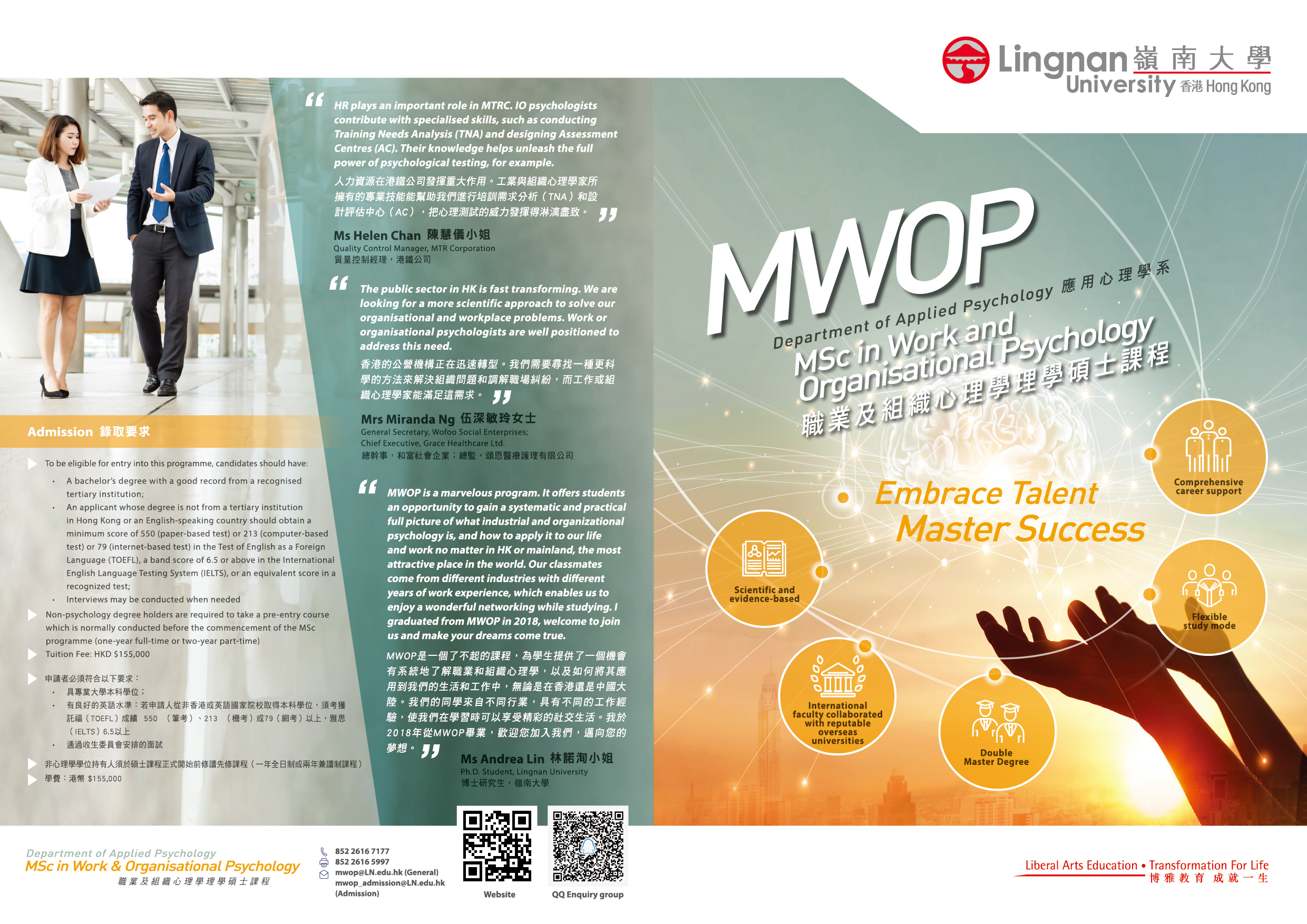 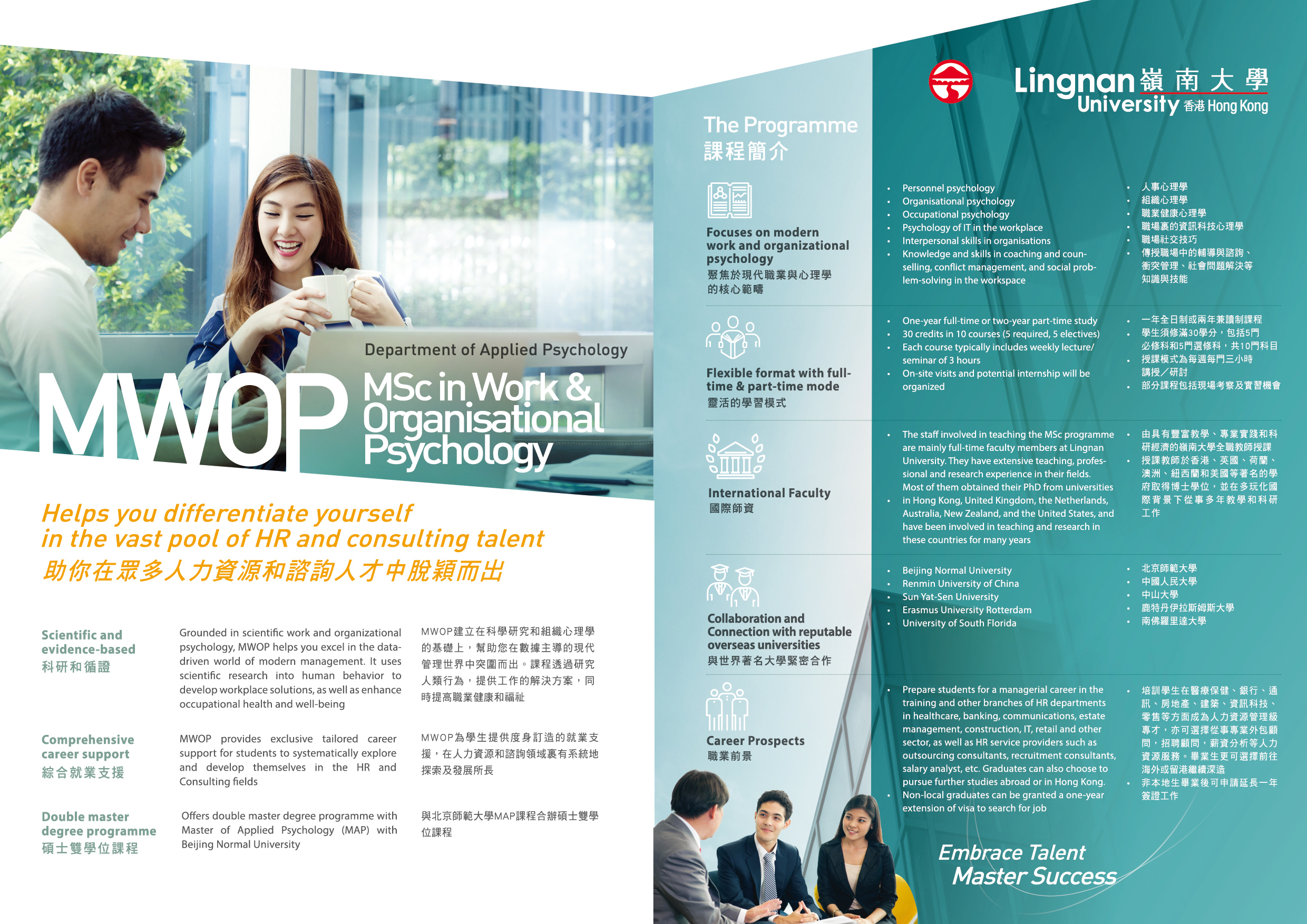 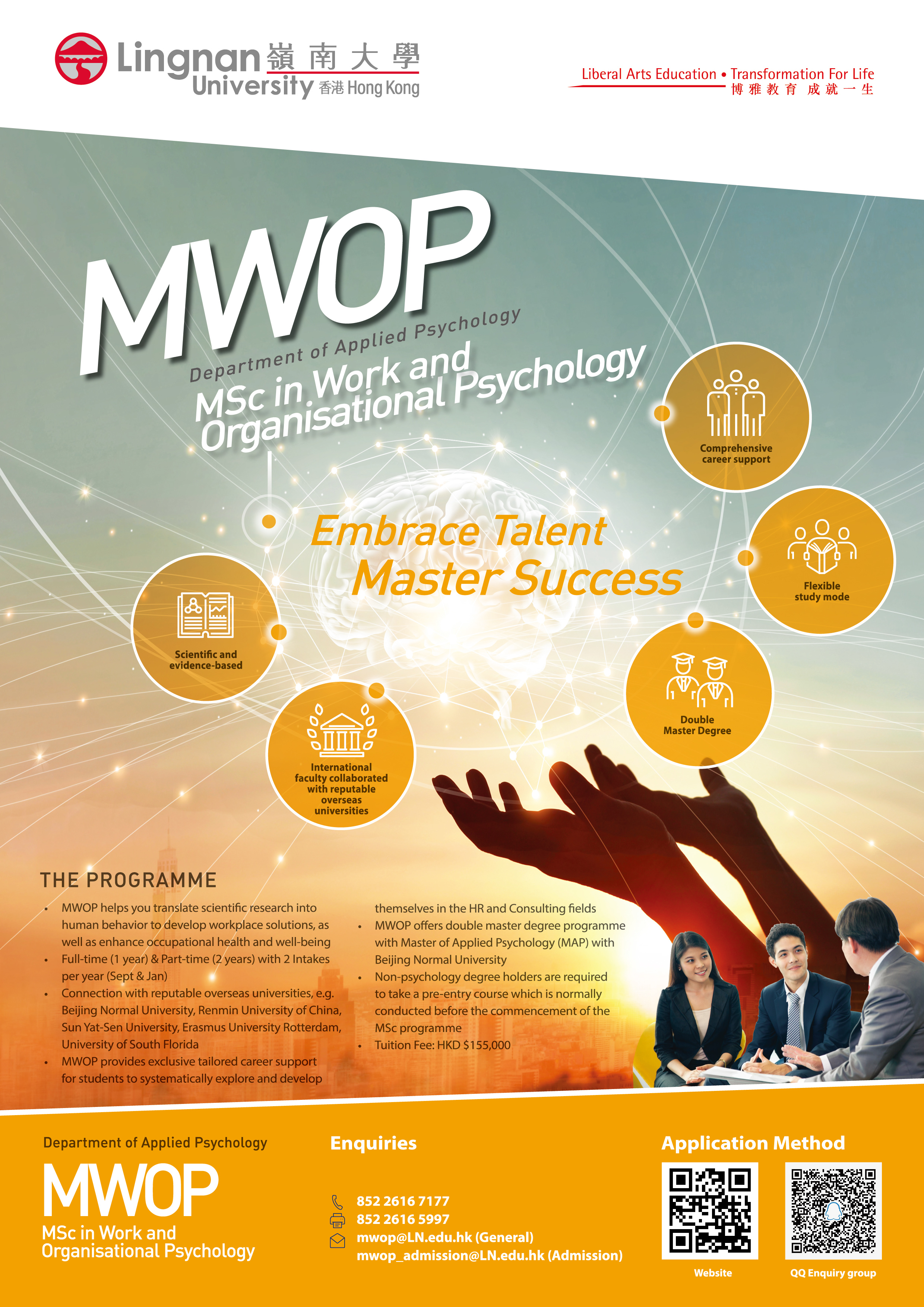 1st TermCredits2nd TermCreditsRequired courses(choose3 out of 4)9Required courses (choose 2out of 3)6Organizational PsychologyPersonnel Psychology  Occupational Health Psychology333Psychology & Work Today: An Introduction to Work PsychologyPersonnel Psychology33Research Methods in Work Psychology3Occupational Health Psychology3Elective courses (choose 1 out of 4)3Elective courses (choose 4out of 5)12Seminar on Selected Issues in Work & OrganizationalPsychology3The Psychology of IT at WorkApplied Positive Psychology at Work33Comparative and Cross-cultural ManagementCoaching and Counselling in the WorkplaceManaging Conflict in Organizations333Consumer PsychologyHuman Relationship and Interpersonal Skills in Organizations33Social Problem Solving and Decision Making in the Modern World3Total credits12Total credits18